Publicado en Barcelona el 22/10/2020 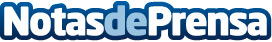 Byhours Direct, el nuevo software hotelero que permite la venta directa de salas y habitaciones por horasEsta nueva herramienta permitirá al hotelero comercializar en su propia web las salas de reuniones y las habitaciones por franjas horariasDatos de contacto:3AW PR659946553Nota de prensa publicada en: https://www.notasdeprensa.es/byhours-direct-el-nuevo-software-hotelero-que_1 Categorias: Nacional Viaje Sociedad Cataluña Entretenimiento Turismo Emprendedores Software Restauración http://www.notasdeprensa.es